PRIVACY & COOKIES POLICYINFORMATIVAIn questa pagina si descrivono le modalità di gestione del presente sito web, in riferimento al trattamento dei dati personali degli utenti che lo consultano. Si tratta di un'informativa che è resa ai sensi del Regolamento Europeo 2016/679 dettato in materia di protezione delle persone fisiche con riguardo al trattamento dei dati personali, nonché alla libera circolazione di tali dati (di seguito anche Regolamento) per gli utenti dei servizi del nostro sito, che vengono erogati via internet. L'informativa non è valida per altri siti web eventualmente consultabili attraverso i nostri link, di cui il Titolare non è in alcun modo responsabile.IL TITOLARE DEL TRATTAMENTOIl Titolare del trattamento dei dati personali trattati a seguito della consultazione del nostro sito è ABBOTT S.r.l., con sede legale in Viale Giorgio Ribotta, 9, 00144 Roma.IL RESPONSABILE DELLA PROTEZIONE DEI DATIL’azienda ha nominato un Data Protection Officer (DPO) che può essere contattato all’indirizzo e-mail: eu-dpo@abbott.com.FINALITÀ DEL TRATTAMENTO E BASE GIURIDICAI dati dell’utente acquisiti attraverso il sito web (l’indirizzo IP o i dati identificativi e di contatto) saranno oggetto da parte nostra di trattamenti informatici o manuali per permettere allo stesso di navigare attraverso il sito stesso, nonché per evadere eventuali richieste di informazioni inviate dall’utente attraverso gli indirizzi mail presenti nel nostro sito web. La base giuridica del trattamento è l’evasione della sua richiesta e la gestione dell’eventuale rapporto contrattuale/precontrattuale.Specifiche informative di sintesi verranno progressivamente riportate o visualizzate nelle pagine del sito predisposte per particolari servizi a richiesta.DESTINATARI E TRASFERIMENTO DEI DATII dati raccolti in questo sito, sono trattati da personale Abbott autorizzato al trattamento e da fornitori nominati Responsabili del trattamento ai sensi dell’art 28 del Regolamento di cui Abbott S.r.l. intende avvalersi per realizzazione e la gestione delle finalità su menzionate (p.e. società che si occupano della manutenzione dei sistemi informatici); nonché a soggetti cui la facoltà di accedere ai dati sia riconosciuta da disposizioni di legge e/o di normativa secondaria.Trasferimenti internazionali Potremmo dover trasferire i vostri dati personali al di fuori dello Spazio Economico Europeo (“SEE”) a paesi terzi che non offrono lo stesso livello di protezione richiesto dalla UE. Al fine di proteggere i dati personali, eseguiremo tali trasferimenti solo sulla base di (i) una decisione della Commissione europea che lo permette, o (ii) ferme restando le clausole contrattuali approvate dalla UE.  Abbott ha stipulato le clausole contrattuali standard per il trasferimento di dati dallo Spazio Economico Europeo (“SEE”) verso paesi terzi, che comprendono gli Stati Uniti.Per ottenere copia di tali informazioni o avere indicazioni del luogo dove sono disponibili, si prega di contattare il nostro DPO UE all’indirizzo e-mail eu-dpo@abbott.com.TIPI DI DATI TRATTATIDati di navigazioneI sistemi informatici e le procedure software preposte al funzionamento di questo sito web acquisiscono, nel corso del loro normale esercizio, alcuni dati personali la cui trasmissione è implicita nell'uso dei protocolli di comunicazione di Internet.Si tratta di informazioni che non sono raccolte per essere associate a interessati identificati, ma che per loro stessa natura potrebbero, attraverso elaborazioni ed associazioni con dati detenuti da terzi, permettere di identificare gli utenti.In questa categoria di dati rientrano gli indirizzi IP o i nomi a dominio dei computer utilizzati dagli utenti che si connettono al sito, gli indirizzi in notazione URI (Uniform Resource Identifier) delle risorse richieste, l'orario della richiesta, il metodo utilizzato nel sottoporre la richiesta al server, la dimensione del file ottenuto in risposta, il codice numerico indicante lo stato della risposta data dal server (buon fine, errore, ecc.) ed altri parametri relativi al sistema operativo e all'ambiente informatico dell'utente.Questi dati vengono utilizzati al solo fine di ricavare informazioni statistiche anonime sull'uso del sito e per controllarne il corretto funzionamento. I dati potrebbero essere utilizzati per l'accertamento di responsabilità in caso di ipotetici reati informatici ai danni del sito.Dati forniti volontariamente dall'utenteSono dati forniti volontariamente dall’utente i dati inviati nelle comunicazioni inviate agli indirizzi mail presenti sul sito web.FACOLTATIVITÀ DEL CONFERIMENTO DEI DATIA parte quanto specificato per i dati di navigazione, l’utente è libero di fornire i dati personali per richiedere i servizi offerti dalla società. Il mancato conferimento potrà comportare l’imposibilità di usufruire dei servizi richiesti. MODALITA’ DI TRATTAMENTOI dati personali sono trattati con modalità prevalentemente automatizzata e saranno custoditi in modo da ridurre al minimo, mediante l'adozione di idonee e preventive misure di sicurezza, i rischi di distruzione o perdita, anche accidentale, dei dati stessi, di accesso non autorizzato o di trattamento non consentito o non conforme alle finalità della raccolta.TEMPI DI CONSERVAZIONEI dati personali sono trattati per il tempo necessario a conseguire lo scopo per il quale sono stati raccolti. Per i tempi di conservazione dei cookie, si rinvia allo specifico paragrafo “POLITICA DEI COOKIES”.MINORINessun dato personale dovrebbe essere inserito sul sito da minori senza il preventivo consenso dei genitori o dei tutori. Il titolare incoraggia tutti i genitori e i tutori ad istruire i minori sull’uso in Internet dei propri dati personali in modalità sicura e responsabile. Il titolare, comunque, si impegna a non conservare od usare consapevolmente nessun dato personale raccolto da minori per nessun fine, inclusa la divulgazione a terze parti.SICUREZZAper proteggere i vostri dati personali contro la distruzione, la perdita o l’alterazione accidentale o impropria, e contro l’accesso o la divulgazione non autorizzati, il Titolare ha previsto adeguate misure di sicurezza di natura tecnica e organizzativa.LINK AD ALTRI SITI WEBSul sito si possono trovare collegamenti ipertestuali (hyperlink) con altri siti web, proposti per fornire un migliore servizio ai propri utenti. Il titolare non è in alcun modo responsabile del contenuto dei siti web ai quali gli utenti dovessero eventualmente accedere tramite il proprio sito. L’esistenza di un hyperlink verso un altro sito non sottintende quindi approvazione od accettazione di responsabilità da parte del titolare circa il contenuto del nuovo sito cui si accede, anche in relazione alla politica adottata per il trattamento dei dati personali, nonché alla sua utilizzazione.DIRITTI DEGLI INTERESSATIIn relazione al trattamento di dati personali l'interessato può richiedere informazioni sui suoi dati personali rivolgendosi al seguente indirizzo e-mail: eu-dpo@abbott.com e consultando il seguente indirizzo web: http://www.eu-dpo.abbott.com/. Nello specifico l’utente potrà richiedere potrà richiedere di:accedere ai suoi dati personali, ottenendo evidenza delle finalità perseguite da parte del Titolare, delle categorie di dati coinvolti, dei destinatari a cui gli stessi possono essere comunicati, del periodo di conservazione applicabile, dell’esistenza di processi decisionali automatizzati, compresa la profilazione, e, almeno in tali casi, informazioni significative sulla logica utilizzata, nonché l'importanza e le conseguenze possibili per l'interessato, ove non già indicato nel testo di questa Informativa;ottenere senza ritardo la rettifica dei dati personali inesatti che la riguardano;ottenere, nei casi previsti dalla legge, la cancellazione dei suoi dati;ottenere la limitazione del trattamento o di opporsi allo stesso, quando ammesso in base alle previsioni di legge applicabili al caso specifico.Ove lo ritenga opportuno, l’interessato potrà proporre reclamo all'autorità di controllo.POLITICA DEI COOKIESIl presente sito web utilizza cookie e tecnologie simili per garantire il corretto funzionamento delle procedure e migliorare l'esperienza di uso delle applicazioni online. Per cookies si intende un elemento testuale che viene inserito nel disco fisso di un computer. I cookies hanno la funzione di snellire l’analisi del traffico su web o di segnalare quando un sito specifico viene visitato e consentono alle applicazioni web di inviare informazioni a singoli utenti. Di seguito si forniscono informazioni dettagliate sull'uso dei cookies e di tecnologie similari, su come sono utilizzati dalla Titolare e su come gestirli.Nella fattispecie, il Titolare utilizza cookies di sessione e cookies permanenti.- I cookies di sessione consentono di tenere traccia dei dati di navigazione, quali ad esempio le pagine web visitate e le opzioni utilizzate. Alla chiusura del browser Internet, la sessione termina e il cookie viene eliminato. - I cookies permanenti, invece, permettono al sito web di riconoscere l'utente al momento delle visite successive. Il Titolare utilizza: Cookies obbligatori Questi cookie sono necessari per consentire il funzionamento delle caratteristiche base di questo sito, come la garanzia di un accesso sicuro o verificare lo stato di un ordine.Cookies funzionali Questi cookie ci consentono di analizzare l’uso del sito e migliorare le nostre prestazioni. Possono essere usati, inoltre, per fornire all’utente una migliore esperienza su questo sito. Ad esempio; ricordando i dettagli di accesso o fornendo informazioni relative all’uso del nostro uso.Cookies pubblicitariQuesti cookie sono usati per mostrare gli annunci più rilevanti per gli utenti. Possiamo condividere queste informazioni con inserzionisti o usarle per comprendere al meglio gli interessi degli utenti. Ad esempio, i Cookie pubblicitari possono essere usati per condividere dati con gli inserzionisti, così che gli annunci che sono più interessanti per l’utente, gli consentano di condividere determinate pagine sulle reti sociali o di pubblicare commenti sul sito.L’elenco dettagliato dei cookie può essere visionato nella sezione “Preferenze per i cookie” presente in alto a sinistra nella home page del sito o in coda al documento.Ulteriori cookie potrebbe essere aggiunto successivamente, pertanto la privacy&cookies policy cambierà in accordo agli stessi.DISABILITAZIONE TOTALE O PARZIALE DEI COOKIESLa disabilitazione totale o parziale dei cookies tecnici può compromettere l'utilizzo delle funzionalità del sito riservate agli utenti registrati. Al contrario, la fruibilità dei contenuti pubblici è possibile anche disabilitando completamente i cookies.Disabilitare i cookies non necessari non pregiudica in alcun modo la navigabilità.L'impostazione può essere definita in modo specifico per i diversi siti e applicazioni web. I migliori browser, infatti, consentono di definire impostazioni diverse per i cookies “proprietari” e per quelli di “terze parti”.È sempre possibile modificare le opzioni sul consenso attraverso l'apposito pannello di impostazione dei cookie, presente nella home page del sito.Di seguito indichiamo come procedere alla disabilitazione dei cookies anche attraverso alcuni browser.EdgeApri Microsoft EdgeSeleziona Impostazioni e altro > Impostazioni > Privacy, cerca e servizi.In Cancella dati delle esplorazioni seleziona Scegli gli elementi da cancellare.In Intervallo di tempo scegli un intervallo di tempo.Seleziona “Cookie” e altri dati del sito, quindi Cancella ora.ChromeSeleziona l'icona del menu Chrome.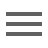 Seleziona Impostazioni.Nella sezione "Privacy e sicurezza", fai clic su Cookie e altri dati dei siti.Fai clic su Mostra tutti i cookie e i dati dei siti. Rimuovi tutto.Conferma facendo clic su Cancella tutto.FirefoxFare clic sul pulsante dei menu e selezionare Opzioni.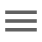 Selezionare il pannello Privacy s sicurezza.Nella sezione Protezione anti tracciamento avanzata, selezionare Personalizzata e contrassegnare la casella Cookie.Utilizzare il menu a discesa per scegliere i tipi di cookie da bloccareChiudere la pagina “about:preferences”. Le eventuali modifiche apportate verranno salvate automaticamente.ExplorerIn Internet Explorer selezionare il pulsante strumenti e quindi selezionare Opzioni Internet.Seleziona la scheda Privacy e, in Impostazioni, seleziona Avanzate, quindi scegli se vuoi accettare, bloccare o ricevere una richiesta per i cookie proprietari o di terze parti.SafariAndare al menu Safari (icona in alto a destra del browser) e selezionare Preferenze.Nella finestra a comparsa che si apre, selezionare l’icona Sicurezza (a forma di lucchetto).Sotto la voce "Accetta cookie", selezionare il pulsante "Mai".Categoria di CookieAziendaDominioDescrizioneLink utiliCookie obbligatoriAbbott Nutrition - Irelandabbottnutrition.ie, cpd.abbottnutrition.ie, www.abbottnutrition.ieAbbott Nutrition supports healthcare professionals with research, information, and products to help patients live a healthier and better life.Terms and Conditions
Data Subject Rights
Privacy PolicyCookie obbligatoriAbbott Nutrition Health Institute anhi.org, community.anhi.orgAbbott Nutrition Health Institute is an institute that offers self-study courses for nurses, dietitians and case managers.Terms and Conditions
Privacy PolicyCookie obbligatoriAbbott Nutrition Professionalsabbottnutritionprofessionals.nl, www.abbottnutritionprofessionals.nlAbbott Nutrition supports healthcare professionals with research, information, and products to help patients live a healthier and better life.Privacy PolicyCookie obbligatoriAbbott Nutritionabbottnutrition.com, preview2-pediasure-co-th.abbottnutrition.comAbbott Nutrition supports healthcare professionals with research, information, and products to help patients live a healthier and better life.Terms and Conditions
Data Subject Rights
Privacy PolicyCookie obbligatoriAbbottclub.pediasure.abbott, de.nutrition.abbott, de.pediasure.abbott, ensure.abbott, it.pediasure.abbott, nutreapp.es, nutrition.abbott, pages.ensure.abbott, pages.similac.abbott, pediasure.abbott, pediatricproconnect.com, prodotti.ensure.abbott, resources.ensure.abbott, risorse.ensure.abbott, samples.nutrition.abbott, seiten.ensure.abbott, similac.abbott, sk.abbott, www.ensure.abbott, www.nutreapp.es, www.pediasure.abbott, www.pediatricproconnect.com, www.similac.abbott, www.sk.abbottAbbott is an American medical devices and health care company with headquarters in Abbott Park, Illinois, United States.Terms and Conditions
Data Subject Rights
Privacy PolicyCookie obbligatoriGeriNutgerinut.esAssociation in charge of nutrition for the elderly.Terms and Conditions
Privacy PolicyCookie obbligatoriHospital2Homehospital2home.abbottHospital2Home offers Freephone Nutrition Helpline and more.Terms and Conditions
Data Subject Rights
Privacy PolicyCookie obbligatoriMaloyezhkamaloezhka.ru, promo.maloezhka.ruMaloyezhka offers nutrition and development for kids.Terms and Conditions
Data Subject Rights
Privacy PolicyCookie obbligatoriNutriAppPronutriapppro.comNutriAppPro provide setting option to know the caloric equation.Terms and ConditionsCookie obbligatoriNutriArt.itnutriart.it, prontuario.nutriart.itInformation material for the exclusive use of healthcare professionals.Terms and Conditions
Data Subject Rights
Privacy PolicyCookie obbligatoriNutrition Tracking Platformnutreabbott.es, www.nutreabbott.esLogin page for Abbott - Nutrition Tracking Platform.Terms and Conditions
Privacy PolicyCookie obbligatoriPaediaSure Compactalittletasteforadventure.comPaediaSure Compact is a 125ml ready to drink oral nutritional supplement for children.Terms and Conditions 
Privacy PolicyCookie obbligatoriPediaSure - Israelpediasure.co.ilClinically Proven to Help Kids Grow & Has No Artificial Growth Hormones. Balances out uneven diets.Terms and Conditions
Privacy PolicyCookie obbligatoriPleskabbott-nutrition.acc-server.nlPlesk is an innovative and user friendly control panel focused on web security.Terms and Conditions
Privacy PolicyCookie obbligatoriRemote Malnutrition Application for Primary Practice (R-MAPP)rmappnutrition.comSimply and remotely, map your patients for malnutrition and muscle mass and function loss, with the new R-MAPP APP.Terms and ConditionsCookie obbligatoriSarcopeniaOnLinesarcopeniaonline.itThe Italian portal of Sarcopenia & Nutrition.Data Subject Rights
Privacy PolicyCookie obbligatoriSimilac - Israelsimilac.co.ilSimilac Baby Food, Nutrition and Recommendations for Mothers.Terms and Conditions
Data Subject Rights
Privacy PolicyCookie obbligatoriSimilac - Russiasimilac.ruSimilac Baby Food, Nutrition and Recommendations for Mothers.Terms and Conditions
Privacy PolicyCookie obbligatoriSimilac - Turkeysimilac.com.trSimilac Baby Food, Nutrition and Recommendations for Mothers.Terms and Conditions
Privacy PolicyCookie obbligatoriTrustArcconsent.trustarc.comTrustArc provides privacy compliance and risk management with integrated technology, consulting and TRUSTe certification solutions.Terms and Conditions
Data Subject Rights
Privacy PolicyCookie obbligatoriUnknownpharmashare.co.ukNo company or organization has been associated with these domains.Cookie funzionaliAbbott Nutritionstatic.abbottnutrition.com, static-nocdn.abbottnutrition.comAbbott Nutrition supports healthcare professionals with research, information, and products to help patients live a healthier and better life.Terms and Conditions
Data Subject Rights
Privacy PolicyCookie funzionaliAbbottdam.abbott.com, smetrics.abbottAbbott is an American medical devices and health care company with headquarters in Abbott Park, Illinois, United States.Terms and Conditions
Data Subject Rights
Privacy PolicyCookie funzionaliAdobe Fonts (formerly Type Kit)use.typekit.netAdobe Fonts is an online service which offers a subscription library of fonts.Terms and Conditions
Privacy PolicyCookie funzionaliAdobe Inc.assets.adobedtm.comAdobe is a software company that provides its users with digital marketing and media solutions. Its tools and services allow its customers to create digital content, deploy it across media and devices and measure and optimize it over time.Terms and Conditions
Data Subject Rights
Privacy PolicyCookie funzionaliAkamaibcbolt446c5271-a.akamaihd.netAkamai is a provider of cloud services for helping enterprises provide secure, high-performing user experiences on any device.Terms and Conditions
Data Subject Rights
Privacy PolicyCookie funzionaliAmazon (Cloudfront)*.cloudfront.netAmazon CloudFront is a content delivery network (CDN) service that securely delivers data, videos, applications, and APIs to your viewers with low latency and high transfer speeds.Terms and Conditions
Privacy PolicyCookie funzionaliAmazon (Web Services)ads.avct.cloud, s3.amazonaws.com, surveymonkey-assets.s3.amazonaws.comAmazon Web Services provides a reliable, scalable, low-cost infrastructure platform in the cloud with hundreds of thousands of businesses in 190 countries.Terms and Conditions
Privacy PolicyCookie funzionaliArtificial Computation Intelligenceacint.netOnline counter www.acint.net provides tools for collecting, processing and following analysis of data on visitors of online resources.Privacy PolicyCookie funzionaliBeelineops.beeline.ruBeeline is the official website of the mobile phone operator Beeline Moscow, offers tariffs for mobile communications, internet, and other services.Cookie funzionaliBitrix24bitrix.infoBitrix24 is a free (for small businesses) social enterprise platform united work space which handles the many aspects of daily operations and tasks.Terms and Conditions
Data Subject Rights
Privacy PolicyCookie funzionaliBlue Dragoncdn.bluedragon.nlBlue Dragon combine creativity, technology and insights.Terms and Conditions
Privacy PolicyCookie funzionaliBootstrap CDNmaxcdn.bootstrapcdn.com, netdna.bootstrapcdn.com, stackpath.bootstrapcdn.comBootstrapCDN is a public content delivery network. Users of BootstrapCDN can load CSS, JavaScript and images remotely, from its servers.Data Subject Rights
Privacy PolicyCookie funzionaliBrightcovef1.cf.brightcove.com, metrics.brightcove.com, players.brightcove.net, vjs.zencdn.netBrightcove is a provider of cloud solutions for delivering and monetizing video across connected devices.Terms and Conditions
Data Subject Rights
Privacy PolicyCookie funzionaliBugHerdwww.bugherd.comBugherd provides a simple bug tracker and client feedback tool.Terms and Conditions
Data Subject Rights
Privacy PolicyCookie funzionaliCloudflarecdnjs.cloudflare.comCloudflare is a web performance and security company that provides online services to protect and accelerate websites online.Terms and Conditions
Data Subject Rights
Privacy PolicyCookie funzionaliCookie Scripteu.cookie-script.comCookie Script helps you to comply with European Cookie Law and GDPR. Make your own cookie information popup, no programming skills required. You can even use it for free.Terms and Conditions
Privacy PolicyCookie funzionaliCoveo Solutions Inc.platform.cloud.coveo.comCoveo personalizes every digital experience for customers, partners, dealers, and employees. Coveo combines unified search, analytics and machine learning to deliver relevant information and recommendations across every business interaction, making websites, ecommerce, contact centers and intranets effortless and efficient.Privacy PolicyCookie funzionaliDOTNAMEKOREA CORP.bidence.netDOTNAMEKOREA CORP. is an internet service provider based out Seoul, South Korea.Cookie funzionaliDailyStoryus-1.dailystory.comDailyStory is a marketing automation solution to help you add process, consistency, and measurability to your digital marketing. Whether a newsletter, a reminder text message, or a fully automated campaign, their customers chooses them for their important communication.Terms and Conditions
Privacy PolicyCookie funzionaliDailymotion SAdmxleo.comDailymotion is a video-sharing website that allows users to upload, watch and share videos.Terms and Conditions
Data Subject Rights
Privacy PolicyCookie funzionaliDecibelcdn.decibelinsight.netDecibel provides real-time intelligence that enables businesses to measure and improve online customer experiences.Data Subject Rights
Privacy PolicyCookie funzionaliFont Awesomeuse.fontawesome.comFont Awesome offers vector icons and social logos on your website as well as icon set and toolkits.Terms and Conditions
Privacy PolicyCookie funzionaliFonts.comfast.fonts.net, fonts.netThe Fonts.com store from Monotype Imaging offers font products for you to preview, purchase and download. You can also learn about new typeface releases and discover typographic tips and techniques.Terms and Conditions
Privacy PolicyCookie funzionaliFullStoryedge.fullstory.com, rs.fullstory.comFullStory is an app that captures your customer experience data in one platform.Terms and Conditions
Data Subject Rights
Privacy PolicyCookie funzionaliGoogle Inc.ajax.googleapis.com, apis.google.com, csi.gstatic.com, firebaseremoteconfig.googleapis.com, google-analytics.com, google.com, maps.googleapis.com, region1.google-analytics.com, ssl.google-analytics.com, ssl.gstatic.com, www.google-analytics.com, www.google.com, www.google.ie, www.googletagmanager.com, www.gstatic.comGoogle Inc. is an American multinational technology company that specializes in Internet-related services and products, which includes a search engine, cloud computing, software, and hardware.Terms and Conditions
Privacy PolicyCookie funzionaliHotjarscript.hotjar.com, static.hotjar.com, vars.hotjar.comHotjar is a privately-owned and funded company that develops intuitive and disruptive research and optimization tools for web businesses.Terms and Conditions
Data Subject Rights
Privacy PolicyCookie funzionaliHubSpotapi-na1.hubapi.com, app.hubspot.com, cdn2.hubspot.net, f.hubspotusercontent30.net, f.hubspotusercontent40.net, forms.hsforms.com, *.fs1.hubspotusercontent-na1.net, hubspot.com, js.hsadspixel.net, js.hs-analytics.net, js.hs-banner.com, js.hscollectedforms.net, js.hsforms.net, js.hs-scripts.com, js.usemessages.com, perf.hsforms.com, play.hubspotvideo.com, static.hsappstatic.net, track.hubspot.comHubSpot develops cloud-based, inbound marketing software that allows businesses to transform the way that they market online.Terms and Conditions
Privacy PolicyCookie funzionaliIAB Europec.sharethis.mgr.consensu.orgIAB Europe is a European-level industry association for the online advertising ecosystem.Terms and Conditions
Data Subject Rights
Privacy PolicyCookie funzionaliJsdelivr.comcdn.jsdelivr.netjsDelivr is a public, open-source CDN (Content Delivery Network) developed by ProspectOne, focused on performance, reliability, and security. It is free to use for everyone, with no bandwidth limits.Data Subject Rights
Privacy PolicyCookie funzionaliLasso OSres.lassomarketing.ioLasso is an operating system built exclusively for healthcare marketers.Privacy PolicyCookie funzionaliLemma Technologieslemmatechnologies.comLemma develops integrated platforms and solutions that allow advertisers and media buyers with high performance and campaign management.Privacy PolicyCookie funzionaliLinkedInsnap.licdn.comLinkedIn is a business- and employment-oriented social networking service that operates via websites and mobile apps.Terms and Conditions
Data Subject Rights
Privacy PolicyCookie funzionaliLoqateservices.postcodeanywhere.co.ukLogate is an intelligence for businesses of all sizes and sectors and they combine the technologies with the capabilities to offer one solution to meet local needs.Terms and Conditions
Data Subject Rights
Privacy PolicyCookie funzionaliMT-TECHNOLOGIES LLCwi-fi.ruSpecializing in antennas & propagation, signal processing, reflectometry, algorithm development, direction finding, geolocation, signal detection, modern communications protocols.Terms and Conditions
Privacy PolicyCookie funzionaliMail.rumail.ru, top-fwz1.mail.ruMail.Ru Group, ООО (commonly referred to as Mail.Ru) is a Russian Internet company. It was started in 1998 as an e-mail service and went on to become a major corporate figure in the Russian-speaking segment of the Internet.Terms and Conditions
Data Subject Rights
Privacy PolicyCookie funzionaliMapBoxapi.mapbox.com, api.tiles.mapbox.comMapbox started to make it easy for anyone to design and publish custom maps. Their platform gives developers to make maps that embody their product and brand. Mapbox helps you find bars on foursquare, search for hotels on Pinterest, and organize notes in Evernote.Terms and Conditions
Privacy PolicyCookie funzionaliMedallianebula-cdn.kampyle.comMedallia provides software-as-a-service customer experience management.Terms and Conditions
Privacy PolicyCookie funzionaliMeta (formerly Facebook)static.xx.fbcdn.netMeta is a social technology company that enables people to connect, find communities, and grow businesses.Terms and Conditions
Privacy PolicyCookie funzionaliMicrosoftajax.aspnetcdn.com, h2hprod.azurewebsites.netMicrosoft is an American multinational technology corporation which produces computer software, consumer electronics, personal computers, and related services.Terms and Conditions
Privacy PolicyCookie funzionaliMixpanelcdn.mxpnl.comMixpanel is an analytics platform for mobile & web. Through their analytics and engagement product, companies can analyze how and why their users engage, convert, and retain in real time across web, mobile, and smart devices.Terms and Conditions
Privacy PolicyCookie funzionaliMuxchunk-gce-us-east1-production.cfcdn.mux.com, chunk-gce-us-east1-production.fastly.mux.comMux offers real-time performance monitoring and analytics for video streaming, helping publishers deliver better quality of experience to their viewers.Terms and Conditions
Privacy PolicyCookie funzionaliMyFontsmyfonts.netMyFonts hosts a collection of fonts assembled for online delivery, and offers ways to find and purchase fonts online.Terms and Conditions
Privacy PolicyCookie funzionaliNagish By Clickaacdn.nagich.comNagish By Click is a company that provides web accessibility tools for an equal web for everyone. Their technology also provides a code that easily modifies new or existing web sites making them accessible and suitable for all.Cookie funzionaliNew Relic Inc.bam-cell.nr-data.net, bam.eu01.nr-data.net, bam.nr-data.net, js-agent.newrelic.com, nr-data.netNew Relic is a Software Analytics company that translates metrics across apps for developers to understand and take action.Terms and Conditions
Data Subject Rights
Privacy PolicyCookie funzionaliOracle Data Cloud - Moatz.moatads.comOracle Data Cloud - Moat is a free search engine for display ads. Moat also offers heatmap analytics and resources for creative.Terms and Conditions
Data Subject Rights
Privacy PolicyCookie funzionaliOracle Marketingeloqua.com, img06.en25.com, *.t.eloqua.comOracle Marketing is a comprehensive, integrated marketing solution available to launch cross-channel marketing programs and unify all prospect and customer marketing signals in a single view.Terms and Conditions
Data Subject Rights
Privacy PolicyCookie funzionaliPriceSpidercdn.pricespider.com, locate.pricespider.com, wtbevents.pricespider.com, wwwassets.pricespider.comPriceSpider is a data company that helps brand manufacturers sell more online.Terms and Conditions
Privacy PolicyCookie funzionaliRTB House S.A.cm.creativecdn.com, creativecdn.comRTB House a company that provides state-of-the-art retargeting technology for known brands.Data Subject Rights
Privacy PolicyCookie funzionaliRangeslider.jsrangeslider.js.orgSimple, small and fast JavaScript/jQuery polyfill for the HTML5Cookie funzionaliSalesforce Marketing Cloud*.collect.igodigital.com, igodigital.com, nova.collect.igodigital.comSalesforce Marketing Cloud is a digital marketing platform, that helps you make every customer interaction--creating personalized, cross-channel customer journeys that deliver brand experiences.Terms and Conditions
Data Subject Rights
Privacy PolicyCookie funzionaliShareThis, Incl.sharethis.com, ws.sharethis.comShareThis is a technology company that provides free engagement and growth tools for site owners. Their tools allow the sharing of content across 40+ social channels and are used by over three million publishers.Terms and Conditions
Data Subject Rights
Privacy PolicyCookie funzionaliSlidesassets.slid.es, assets-v2.slid.es, media.slid.es, slides.com, static.slid.esSlides is a suite of modern presentation tools, available right from your browser. Unlike traditional presentation software, there's no need to download anything. Working with collaborators to make an awe-inspiring presentation has never been easier.Terms and Conditions
Privacy PolicyCookie funzionaliSlidesharecdn.slidesharecdn.com, public.slidesharecdn.com, vcdn.slidesharecdn.comSlideShare allows users to upload and share presentations, infographics, documents, videos, PDFs, and webinars.Terms and Conditions
Data Subject Rights
Privacy PolicyCookie funzionaliStreammts.ruStream designs, develops, tests and brings to market software solution projects.Privacy PolicyCookie funzionaliTaboola Europe Limitedcdn.taboola.comTaboola helps people find relevant content online, matching them with news stories, articles, blogs, videos, apps, products and other content they’re likely to want to explore.Terms and Conditions
Data Subject Rights
Privacy PolicyCookie funzionaliTypeformicrossingtech.typeform.com, typeform.comTypeform is a Barcelona-based online software as a service company that specializes in online form building and online surveys.Terms and Conditions
Privacy PolicyCookie funzionaliUp Ravelupravel.comUp Ravel uses high-loaded systems to analyze traffic using machine learning algorithms using exclusive datasets.Cookie funzionaliUpwave Inc.surveywall-api.survata.comThe Upwave platform plans, measures, and optimizes brand campaigns to make brand marketing more impactful.Terms and Conditions
Privacy PolicyCookie funzionaliUsersnapresources.usersnap.com, widget.usersnap.comUsersnap is a web application company. The company is known for its visual Bug Tracking and Feedback Tool, which is employed by web developers, web designers, and customer care managers.Terms and Conditions
Privacy PolicyCookie funzionaliVidyardassets.vidyard.com, cdn.vidyard.com, play.vidyard.comVidyard is a video marketing platform enabling customers to derive information on viewer-behavior for marketing automation systems and CRM.Terms and Conditions
Privacy PolicyCookie funzionaliVimeovimeo.comVimeo is a video sharing platform that allows users to upload, share and view videos.Terms and Conditions
Data Subject Rights
Privacy PolicyCookie funzionaliZendeskabbottnutrition.zendesk.com, ekr.zdassets.com, ekr.zendesk.com, static.zdassets.com, widget-mediator.zopim.com, zendesk.comZendesk is a customer service software company that builds software to help companies improve customer relationships through customer engagement and better customer insights.Terms and Conditions
Data Subject Rights
Privacy PolicyCookie funzionaliaccessiBeacsbap.com, cdn.acsbapp.comaccessiBe is an Israeli technology company, working to solve the problem of web accessibility through AI.Terms and Conditions
Privacy PolicyCookie funzionaliiSpot.tvispot.tviSpot.tv measures TV advertising automatically cataloging and tracking all nationally airing TV ads and measuring their earned digital impact across social, search and online video.Terms and Conditions
Privacy PolicyCookie funzionalijQuerycode.jquery.comThe jQuery Foundation is a non-profit trade association dedicated to supporting development of the jQuery Core, jQuery UI, and jQuery Mobile projects; providing jQuery documentation and support; and fostering the jQuery community.Cookie pubblicitariADYOULIKE SAomnitagjs.comAI-Powered Native Advertising Platform.Data Subject Rights
Privacy PolicyCookie pubblicitariAdRiverad.adriver.ru, adriver.ru, content.adriver.ruAdRiver specializes in solutions in the field of online advertising technologies. Privacy PolicyCookie pubblicitariAdSniperbumlam.com, sync.bumlam.comAdSniper is an automatic ad placement system, modifying costs in real-timeaccording to the changes in the campaign results.Privacy PolicyCookie pubblicitariAdmixer EU GmbHadmixer.netAdmixer is an independent adtech company that develops an ecosystem of full-stack programmatic solutions.Privacy PolicyCookie pubblicitariAdobe Audience Manager, Adobe Experience Platformdemdex.net, dpm.demdex.netAdobe Audience Manager is a data management platform that helps build audience profiles so you can identify your valuable segments and use them across any digital channel.Terms and Conditions
Privacy PolicyCookie pubblicitariAdtarget.mecdn.adtarget.meAdtarget.me is a platform providing intelligent online display advertising services. They place advertisements online on behalf of their customers who are private brands, or advertising agencies representing these brands.Terms and Conditions
Privacy PolicyCookie pubblicitariAdthink Mediaadxcore.com, dispatcher.adxcore.comAdthink offers a line of smart performance digital advertising services.Terms and Conditions
Data Subject Rights
Privacy PolicyCookie pubblicitariAidataaidata.io, x01.aidata.ioAidata is a data analytics company that helps companies reduce unnecessary data information.Data Subject Rights
Privacy PolicyCookie pubblicitariAmazon Advertisingamazon-adsystem.comAmazon Advertising is a sponsored product ads that operate similar to ads run through the Google Shopping Network. These are the ads that drive Amazon searchers directly to a specific product you’re selling on Amazon.Terms and Conditions
Privacy PolicyCookie pubblicitariAmberDatadmg.digitaltarget.ruAmberData is a DMP that allows clients to work effectively with current and potential customers of the company through a database that can be used to accomplish the needed tasks.Privacy PolicyCookie pubblicitariAmobee Inc.tidaltv.com, turn.comAmobee is a marketing technology company serving the brands and agencies. Amobee’s patented Brand Intelligence technology measures digital engagement to provide a deeper understanding of audiences, their mindset and interests.Privacy PolicyCookie pubblicitariBasis Global Technologies, Inc.sitescout.comBasis Technologies, formerly ‘Centro,’ provides cloud-based workflow automation and business intelligence software for marketing.Privacy PolicyCookie pubblicitariBetween Exchangebetweendigital.comThe Between Exchange Group of Companies was created in 2016 as a result of the merger of four companies: Between Digital, RTB-Media, ViHub and Intency. The company has its own complete set of technology platforms that work with programmatic advertising: SSP, Video DSP, DMP, Trading Desk.Privacy PolicyCookie pubblicitariBuzzoolaexchange.buzzoola.comBuzzoola is a native advertising exchange company that delivers scale, engagement and hyper-transparency with a cost-per-view(CPV) format.Terms and Conditions
Privacy PolicyCookie pubblicitariCrimtan Holdings Limitedctnsnet.com, i.ctnsnet.comCrimtan is a fully programmatic, data-driven, digital marketing company based in 11 countries. Crimtan turns consumer data into valuable insights and creative display advertising campaigns, helping businesses increase brand awareness, find new customers and better maintain customer relationships.Terms and Conditions
Data Subject Rights
Privacy PolicyCookie pubblicitariGetIntentadhigh.netGetintent is an innovative NYC based adtech company that revisits programmatic.Data Subject Rights
Privacy PolicyCookie pubblicitariGoogle Advertising Productsad.doubleclick.net, adservice.google.com, cm.g.doubleclick.net, doubleclick.net, *.fls.doubleclick.net, googleads.g.doubleclick.net, static.doubleclick.net, stats.g.doubleclick.net, www.googleadservices.comGoogle Ads is an online advertising platform developed by Google, where advertisers pay to display brief advertisements, service offerings, product listings, video content and generate mobile application installs within the Google ad network to web users.Terms and Conditions
Privacy PolicyCookie pubblicitariGoogle Inc.fcmatch.youtube.com, i.ytimg.com, www.youtube.com, youtube.comGoogle Inc. is an American multinational technology company that specializes in Internet-related services and products, which includes a search engine, cloud computing, software, and hardware.Terms and Conditions
Privacy PolicyCookie pubblicitariHermann.AI (formerly 1DMP)1dmp.ioHermann.AI is an expert in the field of technologies of processing and analysis of large amounts of information that specializes on the building of failsafe and scalable platforms for managing and processing large amounts of data in real time and creating loaded systems for the purpose of finance, retail, e-commerce, telecom and AdTech industries.Privacy PolicyCookie pubblicitariHybrid Adtech GmbHdm.hybrid.aiHybrid Adtech GmbH is a programmatic platform which uses AI algorithms.Terms and Conditions
Data Subject Rights
Privacy PolicyCookie pubblicitariIPONWEB GmbHbidswitch.net, x.bidswitch.netIPONWEB is a real-time technology & infrastructure provider that builds customized media trading platforms for its clients.Data Subject Rights
Privacy PolicyCookie pubblicitariImprove Digital360yield.comImprove Digital is an Advertising Platform for Publishers, Content Providers and Broadcasters.Terms and Conditions
Data Subject Rights
Privacy PolicyCookie pubblicitariIndex Exchange, Inc.casalemedia.com, dsum-sec.casalemedia.comIndex Exchange is an exchange technology, enabling digital publishers and suppliers to sell ad impressions programmatically and in realtime.Terms and Conditions
Data Subject Rights
Privacy PolicyCookie pubblicitariLinkedInads.linkedin.com, linkedin.com, px.ads.linkedin.com, www.linkedin.comLinkedIn is a business- and employment-oriented social networking service that operates via websites and mobile apps.Terms and Conditions
Data Subject Rights
Privacy PolicyCookie pubblicitariLotame Solutions, inccrwdcntrl.netLotame is an independent data management platform that helps companies use data to build stronger connections with their consumers.Privacy PolicyCookie pubblicitariMOBONmixer.mobon.netMOBON, is a network advertising platform in Korea.Data Subject Rights
Privacy PolicyCookie pubblicitariMagnite, Inc.pixel.rubiconproject.comMagnite is an independent sell-side ad platform. They will help you win across every channel, every format and on your terms.Data Subject Rights
Privacy PolicyCookie pubblicitariMedia.net Advertising FZ-LLCmedia.netMedia.net is an advertising technology company that develops innovative products for both publishers and advertisers. It provides a spectrum of advertising and traffic monetization solutions to its diversified client.Terms and Conditions
Privacy PolicyCookie pubblicitariMediaMath, Inc.mathtag.comMediaMath is an online media trading company, offering agencies and their advertisers unprecedented reach and performance through one relationship.Data Subject Rights
Privacy PolicyCookie pubblicitariMelvadmelvad.comMelvad advertising technology for purposes.Terms and Conditions
Privacy PolicyCookie pubblicitariMeta (formerly Facebook)connect.facebook.net, facebook.com, www.facebook.comMeta is a social technology company that enables people to connect, find communities, and grow businesses.Terms and Conditions
Privacy PolicyCookie pubblicitariNativo, Inc.postrelease.comNativo is an advertising technology platform for brand advertisers and publishers to scale, automate, and measure native ads.Terms and Conditions
Data Subject Rights
Privacy PolicyCookie pubblicitariOneTag Limitedonetag-sys.comOneTag offers technology and services designed for digital advertisers and publishers.Data Subject Rights
Privacy PolicyCookie pubblicitariOnfocus (Adagio)4dex.ioOnfocus develops technologies to help premium publishers face the adblocking and ad viewability challenges.Data Subject Rights
Privacy PolicyCookie pubblicitariOracle AddThisaddthis.com, api-public.addthis.com, m.addthis.com, s7.addthis.com, v1.addthisedge.comAddThis provide online marketers easy-to-use tools to deliver personalized experiences to users across the web.Terms and Conditions
Data Subject Rights
Privacy PolicyCookie pubblicitariOracle Advertisingbluekai.comOracle Data Cloud offers Data as a Service (DaaS) solution by bringing together the right data, science and technology to help customers connect more deeply with the audiences they care about.Terms and Conditions
Data Subject Rights
Privacy PolicyCookie pubblicitariOutbrainamplify.outbrain.com, outbrain.com, sync.outbrain.com, tr.outbrain.comOutbrain is a web advertising platform that displays boxes of links to pages within websites. It displays links to the sites' pages in addition to sponsored content, generating revenue from the latter.Terms and Conditions
Privacy PolicyCookie pubblicitariPinterestct.pinterest.com, s.pinimg.com, www.pinterest.iePinterest is a visual bookmarking tool for saving and discovering creative ideas.Terms and Conditions
Privacy PolicyCookie pubblicitariPubMatic, Incpubmatic.comPubMatic is a company which develops and implements online advertising software and strategies for the publishing industry.Terms and Conditions
Data Subject Rights
Privacy PolicyCookie pubblicitariPulsePoint, Inc.bh.contextweb.comPulsePoint is a digital technology company poised at the intersection of audience and content, unlocking true value to advertisers and publishers by breaking down media silos to deliver holistic solutions. Measure the aggregate audience that views its websites and digital marketing campaigns. Aperture may also enable their clients to customize ads to web browsers based on audience information such as demographics.Privacy PolicyCookie pubblicitariRhythmOne DBA Unruly Group Ltd1rx.ioRhythmOne (formerly Burst Media) is a provider of advertising representation, services and technology to web publishers and online media companies.Terms and Conditions
Privacy PolicyCookie pubblicitariRoku Advertising Servicesw55c.netRoku's TV Streaming Ad Platform and advertising products helps clients connect to consumers with the streaming content they love and helps content providers and advertisers to maximize their viewership.Terms and Conditions
Privacy PolicyCookie pubblicitariSapessp-rtb.sape.ruSape is a large Russian IT company that works with internet advertising and marketing.Terms and Conditions
Data Subject Rights
Privacy PolicyCookie pubblicitariSegmentorutarget.ruSegmento is an advertising platform that uses the technology of artificial intelligence, to create intelligent display advertising.Data Subject Rights
Privacy PolicyCookie pubblicitariSharethrough, Incsharethrough.comSharethrough is a software company that powers in-feed, native ads for premium publishers & brand marketers.Terms and Conditions
Data Subject Rights
Privacy PolicyCookie pubblicitariSlidesharewww.slideshare.netSlideShare allows users to upload and share presentations, infographics, documents, videos, PDFs, and webinars.Terms and Conditions
Data Subject Rights
Privacy PolicyCookie pubblicitariSpotX, Incspotxchange.com, sync.search.spotxchange.comSpotX is a video ad serving platform providing media owners with monetization tools for desktop, mobile and connected TV.Data Subject Rights
Privacy PolicyCookie pubblicitariTaboola Europe Limitedtaboola.com, trc-events.taboola.com, trc.taboola.comTaboola helps people find relevant content online, matching them with news stories, articles, blogs, videos, apps, products and other content they’re likely to want to explore.Terms and Conditions
Data Subject Rights
Privacy PolicyCookie pubblicitariTeads France SASsync.teads.tvTeads France SAS is a media platform for video advertising innovations.Terms and Conditions
Privacy PolicyCookie pubblicitariThe Trade Deskadsrvr.orgThe Trade Desk is an online demand-side platform that provides buying tools for digital media buyers.Data Subject Rights
Privacy PolicyCookie pubblicitariTripleLift, Inc.3lift.comTripleLift is a native programmatic platform with RTB capabilities for buying and selling native advertising.Terms and Conditions
Data Subject Rights
Privacy PolicyCookie pubblicitariUnderdog Media LLCudmserve.netUnderdog Media delivers direct response and brand initiatives for marketers with proprietary smart ad call technology to produce desirable results for advertisers and publishers.Data Subject Rights
Privacy PolicyCookie pubblicitariUnknownadx.com.ru, consentag.eu, prodmp.ru, rtb.com.ru, trc.lhmos.comNo company or organization has been associated with these domains.Cookie pubblicitariUnruly Group Ltdtargeting.unrulymedia.comUnruly is a programmatic platform for social video advertising, powered by UnrulyX, that is a supply side platform (SSP) for mobile video to offer scaled delivery of native ad formats and guarantee the viewability of video impressions bought via RTB.Data Subject Rights
Privacy PolicyCookie pubblicitariVKvk.comVK is a Russian online social media and social networking service based in Saint Petersburg.Terms and Conditions
Data Subject Rights
Privacy PolicyCookie pubblicitariVidoomy Media SLvid.vidoomy.comVidoomy is an advertising company that provides video advertising solutions to publishers and advertisers.Data Subject Rights
Privacy PolicyCookie pubblicitariWEBORAMAweborama.frWeborama is an online marketing technology company that offers ad analytics and behavioral targeting services.Data Subject Rights
Privacy PolicyCookie pubblicitariXandr, Inc.adnxs.com, ib.adnxs.com, secure.adnxs.comXandr Media is a company in addressable and audience-based advertising. They combine large scale portfolio of ad inventory across a premium content library with audience targeting capabilities and advertising solutions to deliver better value for advertisers.Terms and Conditions
Privacy PolicyCookie pubblicitariYahoo EMEA Limitedadvertising.comYahoo EMEA Limited is a media and technology company that offers offer a collection of products owned and operated sites and apps, including Yahoo offerings and AOL.Terms and Conditions
Data Subject Rights
Privacy PolicyCookie pubblicitariYahoo Inc.analytics.yahoo.com, sp.analytics.yahoo.com, yahoo.comYahoo is a technology company that is known for its web services and applications.Terms and Conditions
Privacy PolicyCookie pubblicitariYandexan.yandex.ru, mc.yandex.com, mc.yandex.ru, yandex.com, yandex.ruYandex is a Russian company that offers an internet search engine and search solutions to a customer base.Terms and Conditions
Data Subject Rights
Privacy Policy